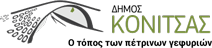                                                                                                                 Κόνιτσα 30/10/2023ΑΝΑΚΟΙΝΩΣΗ 
Το ΔΣ του ΚΑΠΗ Κόνιτσας την Κυριακή 5 Νοεμβρίου 2023 διοργανώνει τη μηνιαία συνάντηση στη Μαθητική Εστία Κόνιτσας. Θα ακολουθήσει παραδοσιακό γεύμα για όλα τα εγγεγραμμένα μέλη. Εγγραφές και πληροφορίες καθημερινά στο γραφείο του ΚΑΠΗ και στο τηλέφωνο 2655023898 μέχρι την Τετάρτη 1η Νοεμβρίου 2023.Συμμετοχή των μελών 5 ευρώ. Η πρόεδρος του ΚΑΠΗΕιρήνη Χρηστίδη